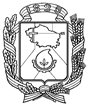 АДМИНИСТРАЦИЯ ГОРОДА НЕВИННОМЫССКАСТАВРОПОЛЬСКОГО КРАЯПОСТАНОВЛЕНИЕ20.08.2021                             г. Невинномысск                                         № 1443О внесении изменения в административный регламент предоставления архивным отделом администрации города Невинномысска государственной услуги «Информационное обеспечение граждан, организаций и общественных объединений по документам Архивного фонда Ставропольского края, находящимся на временном хранении в архивном отделе администрации города Невинномысска»,утвержденный постановлением администрации города Невинномысска                                                 от 13.12.2019  № 2407В соответствии с Федеральными законами от 06 октября 2003 года               № 131-ФЗ «Об общих принципах организации местного самоуправления в Российской Федерации», от 27 июля 2010 года № 210-ФЗ «Об организации предоставления государственных и муниципальных услуг», постановляю:1. Внести изменение в административный регламент предоставления архивным отделом администрации города Невинномысска государственной услуги «Информационное обеспечение граждан, организаций и общественных объединений по документам Архивного фонда Ставропольского края, находящимся на временном хранении в архивном отделе администрации города Невинномысска», утвержденный постановлением администрации города Невинномысска от 13.12.2019                    № 2407, исключив из пункта 3.3.1  абзацы второй и третий.2. Опубликовать настоящее постановление в газете «Невинномысский рабочий», а также разместить в сетевом издании «Редакция газеты «Невинномысский рабочий» и на официальном сайте администрации города Невинномысска в информационно-телекоммуникационной сети «Интернет».Глава города Невинномысска Ставропольского края                                                                    М.А. Миненков